Identificação do projeto       Histórico de RegistroLista de Atividades[Neste campo você deve as atividades do projeto relacionadas a um pacote de entrega]AprovaçãoProjeto: [Nome do projeto]Demandante: [Parte interessada que solicitou o projeto]Gerente do Projeto: [Nome do Gestor do projeto]Patrocinador: [Nome da pessoa que fornece os recursos necessários para implementação do projeto]VersãoDataDescriçãoAutor1.0[Indique a data da criação do documento][Especifique o que foi criado neste documento][Especifique a pessoa responsável pela elaboração do documento][Especifique a versão do documento][Especifique a data de realização da mudança][Especifique as atualizações realizadas no documento][Especifique a pessoa responsável pela modificação do documento]N°EntregaAtividadeDuraçãoRecursoAtividade PredecessoraParticipanteAssinaturaDataPatrocinadorGerente do ProjetoEscritório de Projetos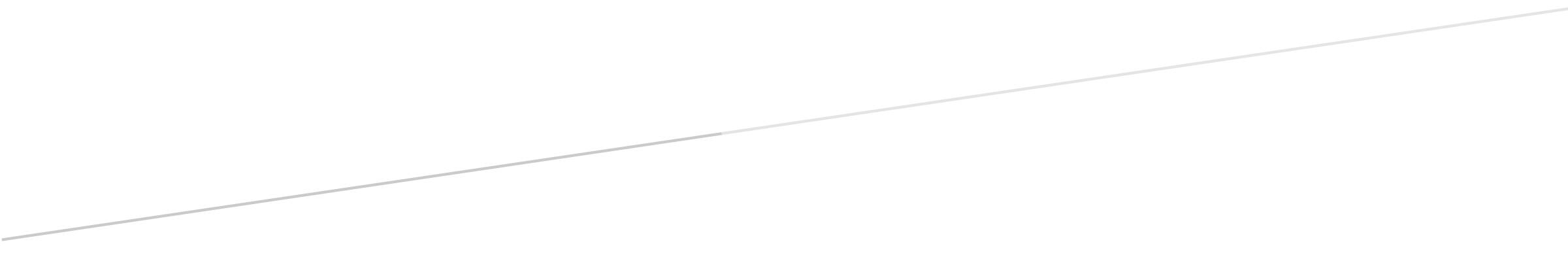 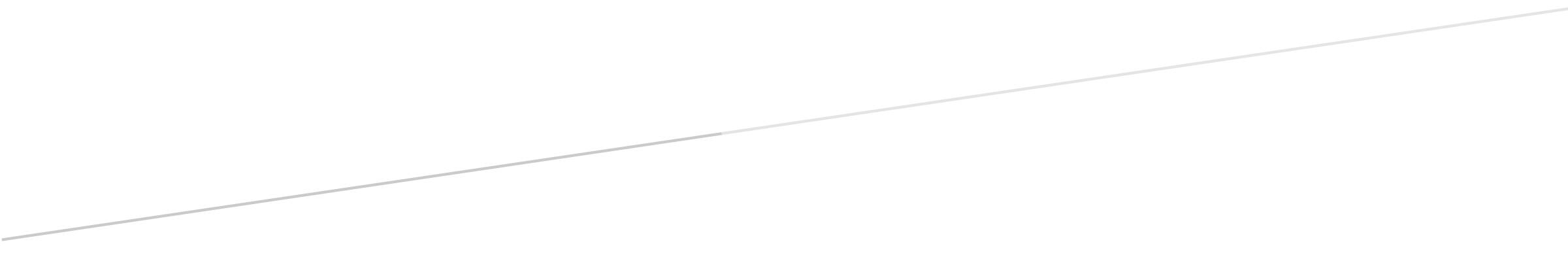 